Гарантия 12 месяцевАрт. 13053Матовка/сигнограф GROBET Руководство по эксплуатации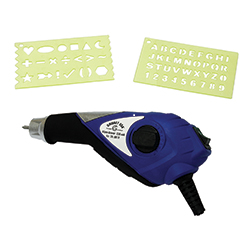 ВВЕДЕНИЕПеред началом эксплуатации оборудования внимательно ознакомьтесь с настоящим руководством по эксплуатации и следуйте его указаниям и рекомендациям.Предприятие-изготовитель оставляет за собой право производить незначительные изменения в конструкции и внешнем виде оборудования без их отражения в руководстве по эксплуатации.ОПИСАНИЕ И ОСОБЕННОСТИ ФУНКЦИОНИРОВАНИЯДанный прибор позволяет выполнять гравировку на стали, стекле, пластмассе, камне, древесине, цветном металле или почти любой твердой поверхности. При длительном использовании для нанесения гравировки на твердых материалах (гранит, мрамор) ресурс прибора значительно сокращается!КОМПЛЕКТАЦИЯМатовка………………………..…..1 шт.Твердосплавный наконечник…….1 шт.Трафарет…………………………..2 шт.Инструкция…………………...…...1 шт.Упаковка…………………………...1 шт.ТЕХНИЧЕСКИЕ ХАРАКТЕРИСТИКИНапряжение питания…………………….220 ВПотребляемая мощность ………………..13 ВтПлавная регулировка ударной силы…... от 0 до 7 200 уд/мин.Посадочный диаметр вставки…………..3 ммВес………………………………….…….0,425 кгТЕХНИКА БЕЗОПАСНОСТИПренебрежение данными рекомендациями может принести вред здоровью людей и нанести ущерб имуществу.Всегда обеспечивайте достаточную защиту для глаз и лица, применяйте очки или маску.Используйте систему вытяжки или надевайте респиратор, чтобы пыль и мелкие частицы не попали в органы дыхания.Не применять вблизи газа, огня.Температура окружающей среды при работе должна составлять +10 - +40°СНе работайте в помещениях с повышенной влажностью. Влажность должна составлять 30%-75%Давление – 700-1060 hРаНе мочить и не погружать в воду или другую жидкость.Не включайте прибор, если зажимное устройство для вставки открыто.Не брать шнур мокрыми руками.Работать при соответствующем напряжении в сети.Не оставляйте включенный прибор без присмотра.Использовать прибор только по прямому назначению.Не работать с неисправленным прибором, или если прибор намочен, поврежден или работает ненадлежащим образом.ПРИМЕНЕНИЕ ПО НАЗНАЧЕНИЮПодготовка к работеАккуратно извлеките прибор из коробки, осмотрите на предмет наличия повреждений. Убедитесь, что положение тумблера на контрольной панели находится в положении ВЫКЛ;Подключите прибор к электросети;Поверните регулятор силы удара до упора по часовой стрелке;Проверьте, хорошо ли закреплена вставка;Держа матовку в одной руке, другой рукой включите питание путем перемещения тумблера в позицию ВКЛ (положение «ВНИЗ»);Для увеличения ударной силы наконечника поворачивайте регулятор силы удара против часовой стрелки;Проверьте правильность работы наконечника;Установите тумблер в положение ВЫКЛ;Матовка готова к работе.Возможна работа с 2 видами вставок:Твердосплавная. Применяется для работы с мягкими материалами.Алмазная. Применяется для работы с более твердым материалом.ТЕХНИЧЕСКОЕ ОБСЛУЖИВАНИЕВставка должна заменяться по мере износа.Берегите вставку от пыли и шлифовальных материалов.Устраняйте пыль с вставки, протирая ее спиртом, и избегайте попадания влаги внутрь. Не бросайте матовку. Если матовка упала, то прежде чем работать, проверьте ее.ВОЗМОЖНЫЕ НЕИСПРАВНОСТИ И МЕТОДЫ ИХ УСТРАНЕНИЯПри обнаружении каких-либо неисправностей следует незамедлительно обратиться в сервисный центр компании «Сапфир». Проверьте подключение к сети. Проверьте соединение шнура и матовки. Проверьте включение электропитания. Проверьте вставку на ее пригодность и необходимость ее замены.ТРАНСПОРТИРОВКАОборудование может транспортироваться всеми видами транспорта в упаковке, обеспечивающей его сохранность во время транспортировки соответствующим видом транспорта, с учетом требований маркировки упаковки производителя. ОСОБЕННОСТИ ХРАНЕНИЯХранить при температуре от +1°С до +30°С, в сухом месте, избегая попадания влаги и прямых солнечных лучей. После пребывания оборудования при отрицательных температурах перед включением в сеть его необходимо выдержать в упаковке при комнатной температуре не менее 8 часов.ПРАВИЛА УТИЛИЗАЦИИУтилизация оборудования и его составных частей осуществляется в соответствии с законодательством страны использования.ГАРАНТИЙНЫЕ ОБЯЗАТЕЛЬСТВАИзготовитель гарантирует соответствие прибора техническим требованиям, при условии соблюдения условий транспортирования, хранения и эксплуатации, изложенных в инструкции.В течение гарантийного срока изготовитель обязуется безвозмездно устранять неисправности, возникшие не по вине потребителя. После окончания гарантийного срока изготовитель может осуществлять техническое обслуживание и ремонт прибора.Продавец не несет какой бы то ни было ответственности ни за прямой, ни за косвенный ущерб, так или иначе связанный с использованием данного прибора не по назначению.Гарантийные обязательства не распространяются на:- быстроизнашивающиеся детали (щетки, шлифовально-полировальные круги, ремни, разъемные соединения, фильтры, цепи, пружины, элементы крепления, тигли графитовые и керамические, а также изделия из этих материалов и стекла и др.);- детали, срок службы которых зависит от регулярного технического обслуживания;- расходные материалы, наконечники, педали, элементы питания, термопары, нагревательные элементы, лампы, уплотнители, прокладки подшипники, аксессуары;- упаковку.Гарантийные обязательства не распространяются на дефекты и повреждения, возникшие вследствие:-неосторожного обращения с оборудованием;-неправильного хранения оборудования;-использования оборудования неквалифицированным персоналом;-несанкционированной разборки и ремонта деталей и агрегатов оборудования;-изменения конструкции оборудования;-использования несертифицированных расходных материалов;-несоблюдения владельцем оборудования предписанных заводом-изготовителем периодичности и регламента технического обслуживания оборудования;-использования оборудования не по прямому назначению;-при выработке и износе отдельных узлов оборудования, возникших по причине чрезмерного использования оборудования;-несанкционированного изменения программного обеспечения, заводских настроек, параметров электронных блоков управления и проч.;-проведения сервисного или технического обслуживания или ремонта третьими лицами;-при наличии повреждений, либо преждевременного выхода из строя деталей и узлов оборудования, вызванных попаданием грязи, абразивных частиц и посторонних предметов в подвижные узлы оборудования;-перевозки оборудования Клиентом и/или транспортными компаниями; -использования несоответствующих стандартным параметров питающей сети, в том числе скачков напряжения;-обстоятельств непреодолимой силы и/или стихийных бедствий.Гарантийный срок на запасные части, узлы, детали и агрегаты, замененные в рамках осуществления гарантийных обязательств, истекает вместе с гарантийным сроком на оборудование.Запасные детали, замена которых производится в период гарантии на оборудование на возмездной основе, исключаются из гарантии на оборудование.Продавец оставляет за собой право отказать в гарантийном ремонте при отсутствии на оборудовании фирменной гарантийной наклейки компании «Сапфир» с отмеченным сроком гарантии, а также ее не читаемости.Серийный номерСерийный номерДата продажиДата продажиЧислоМесяцГодСерийный номерСерийный номерДата продажиДата продажиЧислоМесяцГодСерийный номерСерийный номерДата продажиДата продажиЧислоМесяцГод